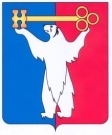 АДМИНИСТРАЦИЯ ГОРОДА НОРИЛЬСКАКРАСНОЯРСКОГО КРАЯПОСТАНОВЛЕНИЕ08.10.2021                                            г. Норильск 		            № 477О внесении изменений в отдельные постановления Администрации города Норильска Руководствуясь статьей 78 Бюджетного кодекса Российской Федерации, постановлением Администрации города Норильска от 31.03.2016 № 185 «Об утверждении перечня распорядителей и получателей бюджетных средств, подведомственных главным распорядителям средств бюджета муниципального образования город Норильск»,ПОСТАНОВЛЯЮ:Внести в Порядок предоставления из средств местного бюджета управляющим организациям, товариществам собственников жилья субсидии на финансовое обеспечение (возмещение) затрат по проведению капитального ремонта многоквартирных домов жилищного фонда муниципального образования город Норильск, утвержденный постановлением Администрации города Норильска от 19.06.2009 № 303 (далее - Порядок), следующее изменение: Пункт 1.3 Порядка изложить в следующей редакции:«1.3. Главным распорядителем средств местного бюджета на цели, предусмотренные настоящим Порядком, является Управление городского хозяйства Администрации города Норильска. Муниципальное казенное учреждение «Управление жилищно-коммунального хозяйства» (далее - УЖКХ), до которого, как получателя бюджетных средств, в соответствии с бюджетным законодательством доведены в установленном порядке лимиты бюджетных обязательств на предоставление Субсидии на соответствующий финансовый год и плановый период, осуществляет функции главного распорядителя бюджетных средств согласно настоящему Порядку и установленному в соответствии с ним поручению главного распорядителя бюджетных средств.».Внести в Порядок предоставления субсидий управляющим организациям и товариществам собственников жилья на финансовое обеспечение (возмещение) затрат в связи с проведением работ по благоустройству дворовых территорий, утвержденный постановлением Администрации города Норильска от 31.07.2018 № 304 (далее – Порядок № 304), следующее изменение:2.1. Пункт 1.3 Порядка № 304 изложить в следующей редакции:«1.3. Главным распорядителем средств местного бюджета на цели, предусмотренные настоящим Порядком, является Управление городского хозяйства Администрации города Норильска. УЖКХ, до которого, как получателя бюджетных средств, в соответствии с бюджетным законодательством доведены в установленном порядке лимиты бюджетных обязательств на предоставление Субсидии на соответствующий финансовый год и плановый период, осуществляет функции главного распорядителя бюджетных средств согласно настоящему Порядку и установленному в соответствии с ним поручению главного распорядителя бюджетных средств.».Внести в Порядок предоставления субсидии организациям (индивидуальным предпринимателям), осуществляющим деятельность по управлению многоквартирным домом, и исполнителям коммунальных услуг на возмещение затрат в связи с возникновением безнадежной к взысканию задолженности населения за оказанные услуги по содержанию многоквартирного дома и (или) коммунальные услуги, утвержденный постановлением Администрации города Норильска от 13.05.2015 № 224 (далее – Порядок № 224), следующее изменение:Пункт 1.6 Порядка № 224 изложить в следующей редакции:«1.6. Главным распорядителем средств местного бюджета на цели, предусмотренные настоящим Порядком, является Управление городского хозяйства Администрации города Норильска. Управление, до которого, как получателя бюджетных средств, в соответствии с бюджетным законодательством доведены в установленном порядке лимиты бюджетных обязательств на предоставление Субсидии на соответствующий финансовый год и плановый период, осуществляет функции главного распорядителя бюджетных средств согласно настоящему Порядку и установленному в соответствии с ним поручению главного распорядителя бюджетных средств.».4. Внести в Порядок предоставления субсидии муниципальному унитарному предприятию муниципального образования город Норильск «Коммунальные объединенные системы» на возмещение фактически понесенных затрат и (или) финансовое обеспечение затрат на выполнение аварийно-восстановительных работ, работ по капитальному ремонту на объектах коммунальной инфраструктуры, закрепленных за ним на праве хозяйственного ведения, находящихся в собственности муниципального образования город Норильск, утвержденный постановлением Администрации города Норильска от 02.08.2019 № 336 (далее – Порядок № 336), следующее изменение:4.1. Пункт 1.4 Порядка № 336 изложить в следующей редакции:«1.4. Главным распорядителем средств местного бюджета на цели, предусмотренные настоящим Порядком, является Управление городского хозяйства Администрации города Норильска. Муниципальное казенное учреждение «Управление жилищно-коммунального хозяйства» (далее - УЖКХ), до которого, как получателя бюджетных средств, в соответствии с бюджетным законодательством доведены в установленном порядке лимиты бюджетных обязательств на предоставление Субсидии на соответствующий финансовый год и плановый период, осуществляет функции главного распорядителя бюджетных средств согласно настоящему Порядку и установленному в соответствии с ним поручению главного распорядителя бюджетных средств.».5. Внести в постановление Администрации города Норильска от 06.05.2015 № 203 «О внесении платы за содержание муниципальных помещений и оплате коммунальных услуг» (далее – Постановление № 203) следующие изменения:5.1. Пункт 1 Постановления № 203 изложить в следующей редакции:«1. Утвердить Порядок внесения платы за содержание муниципальных помещений и оплате коммунальных услуг.». 5.2. Внести Порядок внесения платы за содержание муниципальных помещений и оплате коммунальных услуг, утвержденный Постановлением № 203 (далее – Порядок), следующее изменение:5.2.1. Пункт 1.5 Порядка изложить в следующей редакции:«1.5. Внесение платы за ЖКУ и платы за Содержание осуществляется за счет средств местного бюджета.Главным распорядителем средств бюджета в целях внесения платы за ЖКУ и платы за Содержание Получателям платы является Управление городского хозяйства Администрации города Норильска. Управление жилищно-коммунального хозяйства, до которого, как получателя бюджетных средств, в соответствии с бюджетным законодательством доведены в установленном порядке лимиты бюджетных обязательств в целях внесения платы за ЖКУ и платы за Содержание Получателям платы на соответствующий финансовый год и плановый период, осуществляет функции главного распорядителя бюджетных средств согласно настоящему Порядку и установленному в соответствии с ним поручению главного распорядителя бюджетных средств.».6. Управлению городского хозяйства, МКУ «Управление жилищно-коммунального хозяйства» в срок не позднее 10 рабочих дней со дня издания настоящего постановления обеспечить согласно подпункту 4 пункта 2 статьи 158 Бюджетного кодекса РФ заключение договора поручения, направленного на обеспечение реализации нормативных правовых актов, указанных в настоящем постановлении, с учетом внесенных им изменений.7. Директору МКУ «Управление жилищно-коммунального хозяйства» обеспечить внесение изменений в договоры (соглашения) о предоставлении субсидий, заключенные с получателями субсидий на 2021 год в части указания в них, что МКУ «Управление жилищно-коммунального хозяйства» действует от имени муниципального образования город Норильск.8. Опубликовать настоящее постановление в газете «Заполярная правда» и разместить его на официальном сайте муниципального образования город Норильск.Глава города Норильска                                                                                 Д.В. Карасев 